CÓMO DILIGENCIAR LA SOLICITUD DE PERMISOSIngresar a  SAIA, con su nombre de usuario y clave de acceso: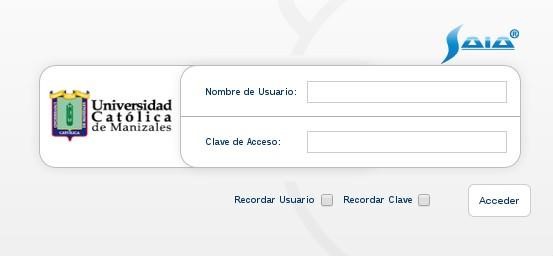 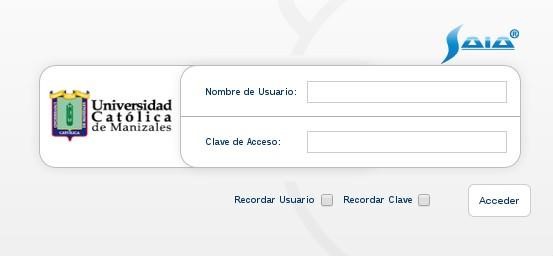 Paso 1. De clic en la pestaña de “Documentos”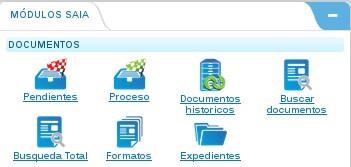 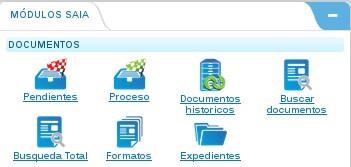 Paso 2. De clic en el botón “Formatos”Paso 3. En el listado de plantillas disponibles elija “Solicitud de Permiso”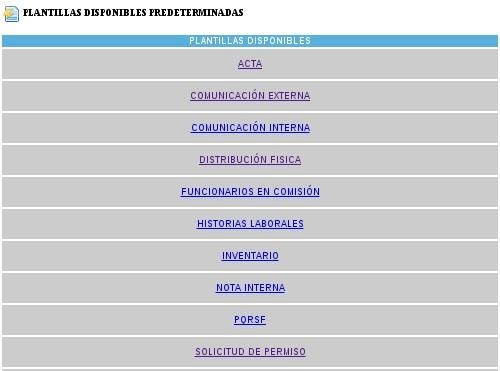 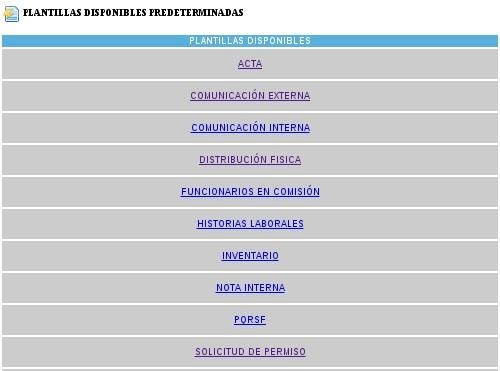 4. Diligencie los campos del formato y de clic en  “Continuar”.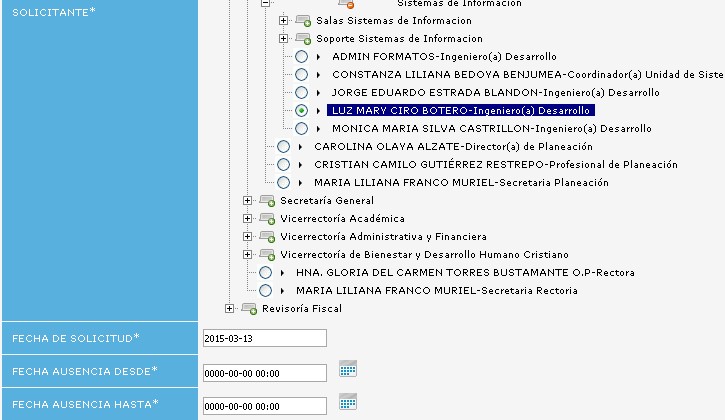 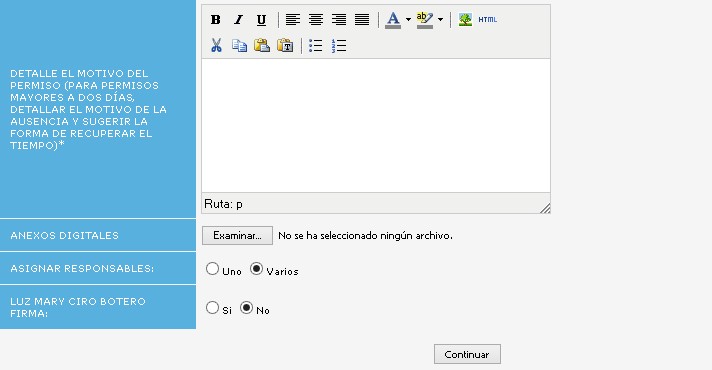 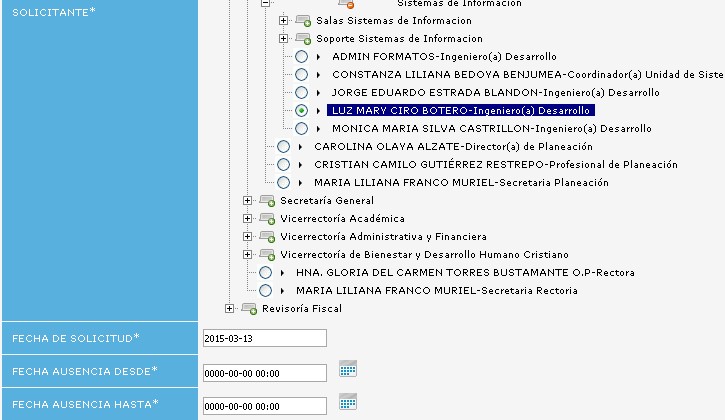 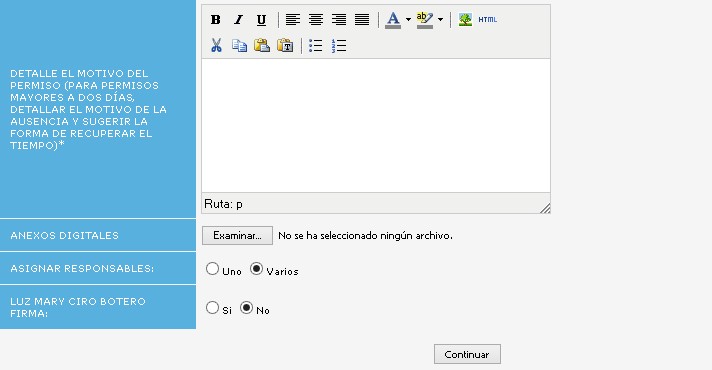 Como diligenciar los campos del formato:Solicitante: Persona que requiere el permisoFecha de solicitud: La fecha la asigna por defecto el sistemaFecha ausencia desde: día y hora Fecha ausencia hasta: día y horaMotivo del permiso: Seleccione el motivo del permiso según las opciones del formato:Detalle del motivo del permiso: Describir el permiso . Si el permiso es mayor a dos días debe sugerir la forma de recuperar el tiempo.Anexos digitales: Si tiene alguno documento que soporte el motivo del permiso, adjúntelo a la solicitud.Asignar Responsables: Las personas que firmaran la solicitud (Ver autorizaciones ) Firma S/N: Si la persona que elabora la solicitud es quien la firma.Firma responsable: El funcionario que realiza la solicitud debe firmarla, por lo tanto debe contar con su firma escaneada en el sistemaDar ContinuarAutorizacionesTodos los permisos deberán estar firmados por el Jefe inmediato del funcionario; en caso de ausencia de este, se deberá recurrir al jefe de nivel superior y en su defecto deberá acudir a la directora de talento humano para contar con la autorización.Si el permiso es de un día será firmado por el jefe inmediatoSi el permiso es de 2 días será firmado por el jefe inmediato y el jefe de nivel superiorSi el permiso es de tres días en adelante, deberá ser firmador por el  jefe inmediato, jefe de nivel superior y rectoría.NotaLa ruta de aprobación para los funcionarios que están adscritos a dos dependencias deber incluir las firmas de sus jefes inmediatos. Después de estas autorizaciones continúan con la ruta de aprobación en una sola vía según lo acuerden con sus jefes inmediatos.Será responsabilidad de las personas que aprueban los permisos, revisar que estos lleven la debida aprobación según lo dispuesto en la ruta de autorizaciones.Ejemplo de formato diligenciado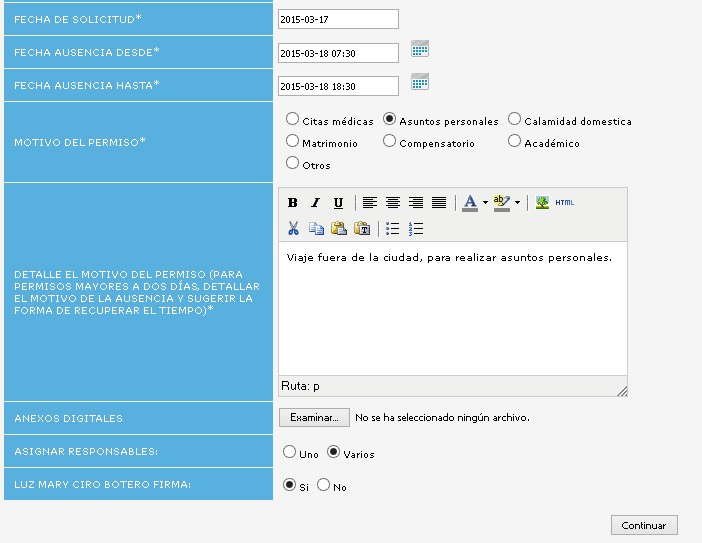 Paso 5: Después de haber dado click en continuar,  el sistema  lo lleva a la pantalla que permite ingresar los responsables de firmar el documento.En la pantalla anterior se seleccionó  que la persona que elaboraba el permiso debía firmar  (SI).  En esta instancia debe continuar agregando las personas responsables de aprobar  el permiso.Las personas se seleccionan  del árbol de la UCM,  ingresando el nombre de la persona a buscar y dar clic  en el botón de la lupa.Se pueden agregar cuantos responsables sean necesarios, según la ruta de autorizaciones de los permisos.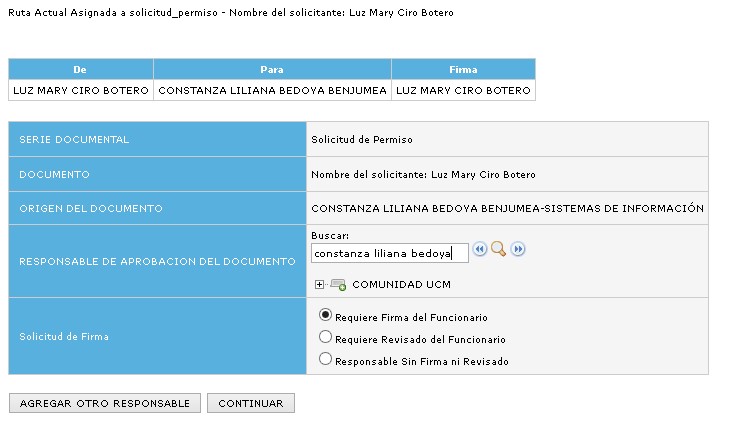 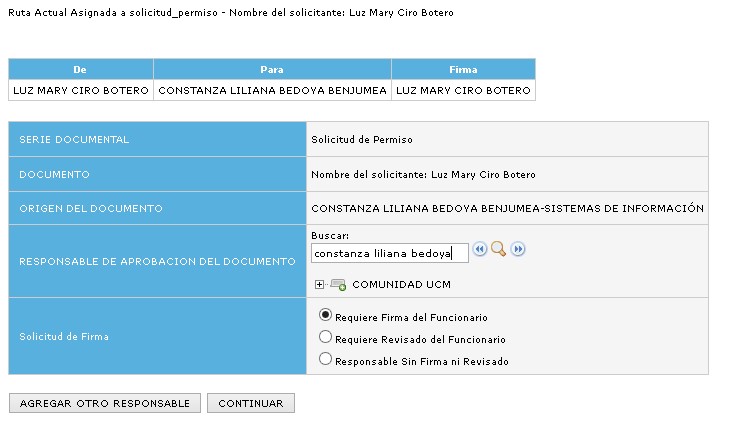 Paso 6: Una vez dado que se haya dado click en continuar,  el sistema  lo lleva a la pantalla  que permite visualizar  la solicitud de permiso.Si es necesario se puede editar el contenido del documento  o reasignar  los responsablesPara finalizar  se debe dar Confirmar para que el sistema realice la respectiva ruta de aprobación.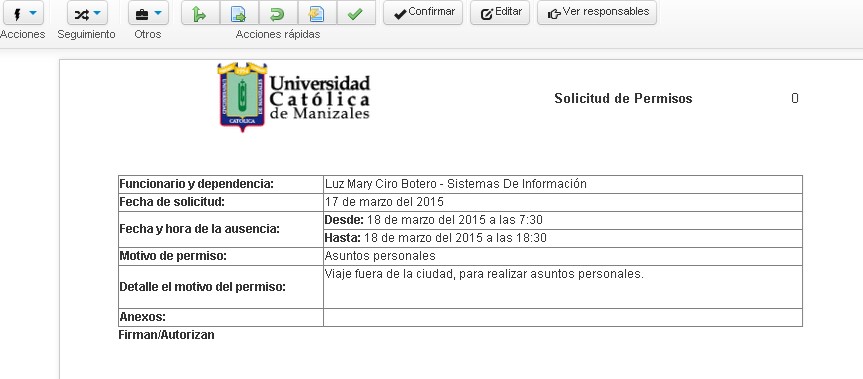 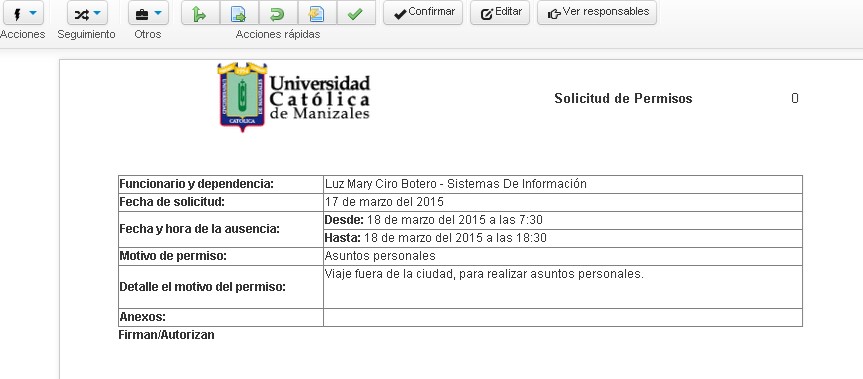 Paso 7. Luego de dar clic en el botón “Confirmar”,  se carga la opción para ingresar las observaciones de aprobación (no es obligatorio ingresar información en este campo).Dar clic en Aceptar  para continuar.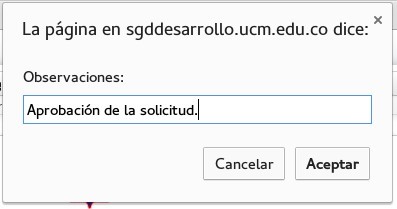 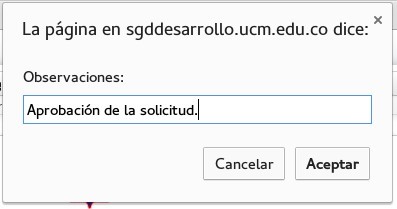 De esta forma la solicitud queda firmada  por el solicitante  y se envía al jefe inmediato para su firma.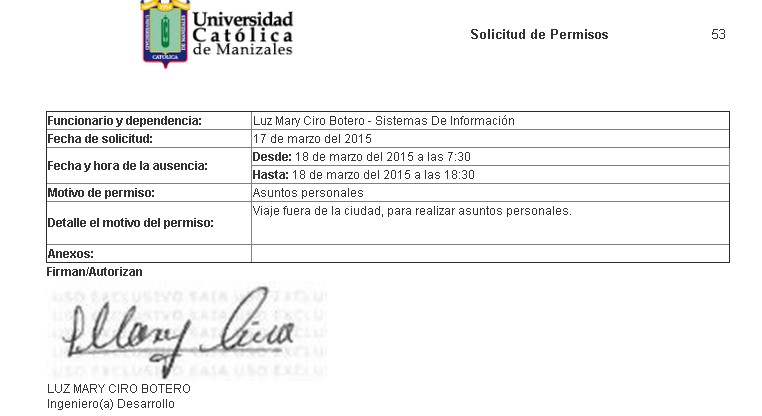 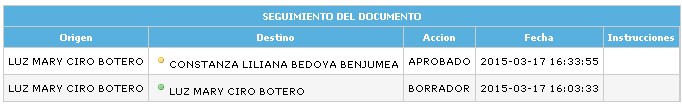 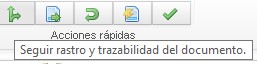 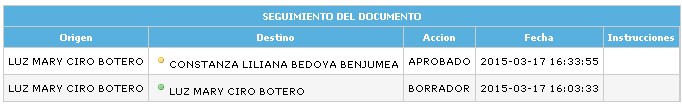 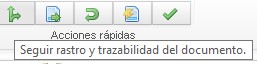 CONTROL DE CAMBIOSElaboróRevisóAprobóFecha de vigenciaCoordinación Unidad de Sistemas de InformaciónAseguramiento de la Calidad RectoríaNoviembre de 2015ITEMMODIFICACIÓN